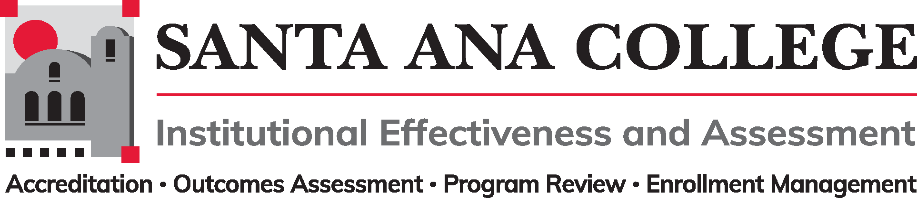 Minutes
May 3, 20232:00 – 3:00pmZoom- https://us06web.zoom.us/j/84031823721 Santa Ana College Mission: Santa Ana College inspires, transforms, and empowers a diverse community of learners.Santa Ana College Vision Themes: I. Student Achievement; II. Use of Technology; III. Innovation; IV. Community; V. Workforce Development; VI. Emerging American CommunityVoting Members: Dr. Jeffrey Lamb (co-chair), Jim Isbell (Interim co-chair), Dr. Vaniethia Hubbard, Dr. Saeid Eidgahy, Jaki King, Tyler Johnson, Kim Smith, Suzanne Freeman, Mike Everett, Andrew Barrios, Monica Macmillen, Robert Stucken, Alejandra GarciaEx-officio Members (Non-Voting): Monica Zarske, Matthew Beyersdorf, Outcomes Assessment Coordinator (vacant), Dr. Jeffrey Lamb, Dr. Daniel MartinezParticipants: Kim Smith, Saeid Eidgahy, Cristina Miranda, William Reardon, Dr. Marvin Gabut, Dr. Daniel Martinez, Andrew Barrios, Dr. Vaniethia Hubbard, Jim Isbell, Dr. Jeffrey Lamb, William Nguyen, Timothy Winchell, Monica Zarske, Suzanne Freeman, Christina Kim WagnerIntroductions and Membership: Action Items:Approval of Minutes from April 12, 2023 meeting Information: IEPI WorkgroupsParticipatory Governance Workgroup – Kim SmithPlanning Processes Workgroup – Dr. Jeffrey LambClassified Representation Workgroup – Tyler JohnsonDiscussion: IEPI PRT Summary Report.Next Steps and Areas of Focus – Dr. Lamb shared the IEPI report with summary notes and mention areas of focus for IE&A: Review process on Participatory Governance Handbook. Create survey on doing a yearly updateHave a well organized Participatory Governance WebsiteHave a Participatory Governance Teams site with a security feature to protect documents. Nuventive portions to be revisited with the review committee. Responsible manager for Nuventive is not in place at the moment. Question was asked if Nuventive will ever be what SAC needs it to be or is there a potential training issuePlanning Summit: Dr. Lamb shared planning summit goals: Go over definition of integrated planning.Identify SACs current process of integrated planning.Identify SACs vision and goal for future planningCreating timelines for systematic reviewSubcommittee Reports: Updates to take place in Fall 2023Outcomes Assessment-Dr. Jeffrey Lamb Accreditation – Monica ZarskeProgram Review – Matthew Beyersdorf Enrollment Management- Dr. Jeffrey LambUpcoming 2022-2023 Meetings – All meetings are the first Wednesday of the month from 2:00-3:00pm unless otherwise notedFall 2023: September 6, 2023 | October 4, 2023 | November 1, 2023 | December 6, 2023 